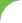 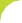 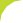 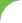 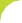 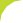  LIBRO  TEMA 9 1.- REPASA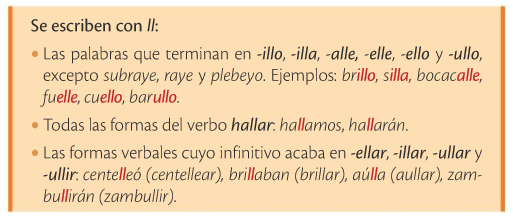 2.- Página 212,  los ejercicios 2,3,4 (Cuida la presentación y las faltas)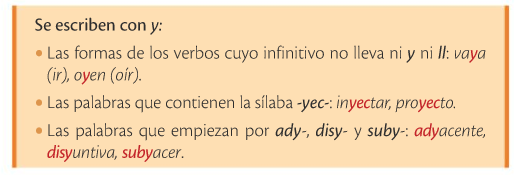 3.-  Página 213,  los ejercicios 5,6 4.-Haz una descripción de algún objeto que tengas cerca Cómo describir un objetoLa descripción de objetos dirigen la atención del lector hacia detalles importantes y dan verosimilitud al relato.Para describir un objeto se detallan sus rasgos característicos: forma, tamaño, impresión que produce... Y si el objeto tiene diferentes partes, se enumeran y detallan ordenadamente.Descripción de un pozo (Rafael Sánchez Ferlosio)Lo más importante del jardín del sol era el pozo. Tenía un brocal de piedra verde y un arco de hierro forjado para la polea. La polea era de madera y chillaba como una golondrina. El cubo era también de madera, sujeto por aros de hierro, como las cubas, y pesaba mucho. El pozo era muy hondo y tenía un agua muy clara.